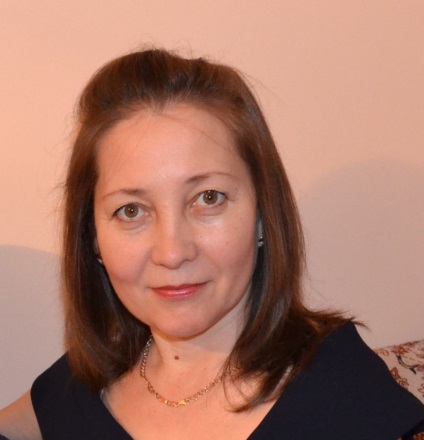 Туякова Сония Талгатовна, учитель истории и географии ШГ № 30 г. АстаныТипы почв в КазахстанеКраткосрочный план урока географии в 7 классепо обновленному содержанию образования.Ход урокаРаздел долгосрочного планирования:7.3.4.3.7.3.4.3.7.3.4.3.Школа: ШГ №30 ШГ №30 ШГ №30Дата:  Учитель: Туякова С.Т.Учитель: Туякова С.Т.Учитель: Туякова С.Т.Класс:   7Участвовали:                 Не участвовали:Участвовали:                 Не участвовали:Участвовали:                 Не участвовали:Тема урока Типы почв в Казахстане Типы почв в Казахстане Типы почв в КазахстанеЦели обучения, которые помогают достичь данный урок 7.3.4.3. Определят распространение типов почв на территории Казахстана 7.3.4.3. Определят распространение типов почв на территории Казахстана 7.3.4.3. Определят распространение типов почв на территории КазахстанаЦель урокаВсеБольшинствоНекоторыеЦель урокаЗнают и понимают типы почв Казахстана, их отличительную особенность Могут применить полученные знания для характеристики почв в разных частях Казахстана, в том числе почв своей местностиСоставляют круговую диаграмму, дают оценку закону почвенным высотным поясам,комментируют причину изменения почв не только с севера на юг, но и с запада на восток.Критерии оценкиЗнание и понимание:типы почв Казахстана, их отличительная особенность, зона формирования, типы почв своей местности;Применение:поясняют для каких природных частей Казахстана характерны высотные почвенные пояса, определяют мощность гумусового слоя и процент его содержания;Анализ и синтез:объясняют закон зональности почвенного покрова, анализирует таблицу «Типы почв Казахстана», составляют круговую диаграмму, делают выводы;Оценка:дадут оценку закону почвенным высотным поясам,прокомментируют причину изменения почв не только с севера на юг, но и с запада на восток.Знание и понимание:типы почв Казахстана, их отличительная особенность, зона формирования, типы почв своей местности;Применение:поясняют для каких природных частей Казахстана характерны высотные почвенные пояса, определяют мощность гумусового слоя и процент его содержания;Анализ и синтез:объясняют закон зональности почвенного покрова, анализирует таблицу «Типы почв Казахстана», составляют круговую диаграмму, делают выводы;Оценка:дадут оценку закону почвенным высотным поясам,прокомментируют причину изменения почв не только с севера на юг, но и с запада на восток.Знание и понимание:типы почв Казахстана, их отличительная особенность, зона формирования, типы почв своей местности;Применение:поясняют для каких природных частей Казахстана характерны высотные почвенные пояса, определяют мощность гумусового слоя и процент его содержания;Анализ и синтез:объясняют закон зональности почвенного покрова, анализирует таблицу «Типы почв Казахстана», составляют круговую диаграмму, делают выводы;Оценка:дадут оценку закону почвенным высотным поясам,прокомментируют причину изменения почв не только с севера на юг, но и с запада на восток.Языковые целиЧтение- читая тексты анализируют размещение почв в Казахстане.Слушание- слушают мнение друг друга. Говорение, письмо- устно или письменно описывают виды почв используя  схемы и рисунки учебника и презентации.Лексика и терминология, касающиеся темыНеобходимые диалоги/ словосочетанияЯзыковые целиЧтение- читая тексты анализируют размещение почв в Казахстане.Слушание- слушают мнение друг друга. Говорение, письмо- устно или письменно описывают виды почв используя  схемы и рисунки учебника и презентации.Высотные почвенные пояса, черноземы, каштановые почвы, бурые и серо-бурые, процент гумуса, зональность почвенного покрова.Чем отличаются.......?Дайте оценку......Изучите таблицу, схему, диаграмму и ....Привитие ценностей Бережное отношение к природе Казахстана, к земельным ресурсам страны.Воспитывать сотрудничество. Профориентационная направленность. Бережное отношение к природе Казахстана, к земельным ресурсам страны.Воспитывать сотрудничество. Профориентационная направленность. Бережное отношение к природе Казахстана, к земельным ресурсам страны.Воспитывать сотрудничество. Профориентационная направленность.Меж предметная связь Биология, математика Биология, математика Биология, математикаПредшествующие знания. 7.3.4.2. определяет и представляет в графической форме типы и состав почв 7.3.4.2. определяет и представляет в графической форме типы и состав почв 7.3.4.2. определяет и представляет в графической форме типы и состав почвЗапланированные этапа урокаВиды упражнений, запланированных на урокВиды упражнений, запланированных на урокЗаписи по упражнениямЗаписи по упражнениямЗаписи по упражнениямРесурсыНачало урока1.Приветствие2.Присутствующие на уроке3.Психологический настрой по стратегии «Паровоз» - 1 минутаЦель: получить положительные эмоции, приток крови в пальцы рук способствует более быстрой мыслительной деятельности1.Приветствие2.Присутствующие на уроке3.Психологический настрой по стратегии «Паровоз» - 1 минутаЦель: получить положительные эмоции, приток крови в пальцы рук способствует более быстрой мыслительной деятельностиУчащиеся хлопают в ладоши по команде учителя на 1-2-3 (ускоряются)Учащиеся хлопают в ладоши по команде учителя на 1-2-3 (ускоряются)Учащиеся хлопают в ладоши по команде учителя на 1-2-3 (ускоряются)Начало урока1.Деление класса на группы (4 группы по расчету на 1-2-3-4)2.Повторение пройденного материалаСтратегия: «Мозговой штурм» Цель: активизация мыслительной деятельности, направленной на повторение материала предыдущего урока.Дескрипторы:1.Записать имя ученого-почвоведа – 1б2.Перечислить факторы образования почв – 1б3.Изобразить структуру почвы -1б4.Записать, как можно различить плодородие почв по механическому составу – 2бОценивание по 5 бальной системе1.Деление класса на группы (4 группы по расчету на 1-2-3-4)2.Повторение пройденного материалаСтратегия: «Мозговой штурм» Цель: активизация мыслительной деятельности, направленной на повторение материала предыдущего урока.Дескрипторы:1.Записать имя ученого-почвоведа – 1б2.Перечислить факторы образования почв – 1б3.Изобразить структуру почвы -1б4.Записать, как можно различить плодородие почв по механическому составу – 2бОценивание по 5 бальной системе(работа в группах) Учащиеся обсуждают и записывают по дескрипторамЗапись на постере А-4Самооценивание(работа в группах) Учащиеся обсуждают и записывают по дескрипторамЗапись на постере А-4Самооценивание(работа в группах) Учащиеся обсуждают и записывают по дескрипторамЗапись на постере А-4СамооцениваниеСередина урокаНовая тема.Стадия вызоваЦель: проявить интерес к теме;           определить профессии, которым необходимы                  знания о почвах.Как называется карта? (презентация) Для чего нам нужно изучать почвы Казахстана?Для кого (профессии) необходимо знание о почвах, ее изучение?Какие организации Казахстана занимаются изучением почв?Разминка «Стороны горизонта»Цель: повторение сторон горизонта на местности, для смены вида деятельности и психологической разгрузкиПрактическая работа.  Работа с картой.  Цель: выработать навыки и умения чтения карты по условным обозначениям, ее анализ. 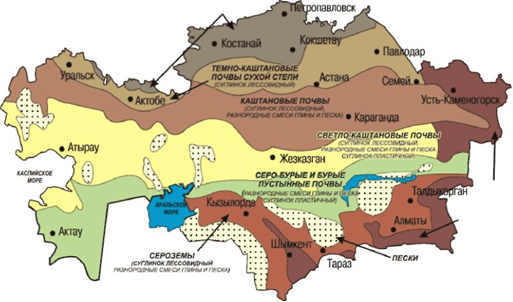 ЗаданиеПо карте «Почвы Казахстана» определите типы почв, их расположение на территорииДескрипторы:Читает легенду картыОпределяет типы почвОпределяет расположение их на картеОбъясняют причины такого расположенияЗаданиеКакие типы почв распространены в нашей местности? Выявите причины формирования.Дескрипторы:Найти территорию проживанияОпределить тип почвыОпределить причину формированияОбратная связь по стратегии «Плюс, минус, ноль»3.Работа с учебникомЦель: выработать навыки чтения, слушания, говорения, письмаЗаданиеС помощью текста и схем параграфа оформляют постер Дескрипторы:1.Чтение текста через стратегию «Метод помет» 2. Откройте схему на стр.121, ознакомьтесь с основными типами почв.4. Определите, какие из предложенных на схеме основных типов почв имеются на территории Казахстана.5. С помощью текста на стр.119 составьте круговую диаграмму типов почв Казахстана в процентном соотношении. 6. С помощью текста на стр.119 назовите причины изменения почвенного покрова с З на В.7. Определите зональность почвенного покрова в высотных поясах, отобразите в виде схемы.4.Взаимопроверка и взаимооценивание группЦель: выработать у учащихся умение слушать друг друга, умение оценивать, обсуждать, аргументировать.Критерии оценивания постера:цветные стикеры наклеивают на постер, если задание выполнено правильно – красный стикер, если есть небольшие ошибки – зеленый, если большая часть задания не сделана – оранжевый, пишут комментарии. 1. Правильное оформление постера (3цвета, печатные буквы, законченность);2. Наличие диаграммы (правильный круг, отображение цветом, штрихом тип и подтип почв, наличие цифрового значения);3. Причины изменения почвенного покрова (приветствуется обозначение знаками);4. Схема почвенного покрова(низкогорье – типично-каштановые,  предгорье – горно-каштановые, среднегорье – луговые черноземовидные и серые лесные, высокогорье – горно-луговые субальпийские и альпийские).Все постеры вывешиваются на доскуЦель: визуальная оценка постера «Ладонь» 5. Обратная связь осуществляется через прием «Синквей» (индивидуально)Цель: применение полученных знаний при составлении синквеяНовая тема.Стадия вызоваЦель: проявить интерес к теме;           определить профессии, которым необходимы                  знания о почвах.Как называется карта? (презентация) Для чего нам нужно изучать почвы Казахстана?Для кого (профессии) необходимо знание о почвах, ее изучение?Какие организации Казахстана занимаются изучением почв?Разминка «Стороны горизонта»Цель: повторение сторон горизонта на местности, для смены вида деятельности и психологической разгрузкиПрактическая работа.  Работа с картой.  Цель: выработать навыки и умения чтения карты по условным обозначениям, ее анализ. ЗаданиеПо карте «Почвы Казахстана» определите типы почв, их расположение на территорииДескрипторы:Читает легенду картыОпределяет типы почвОпределяет расположение их на картеОбъясняют причины такого расположенияЗаданиеКакие типы почв распространены в нашей местности? Выявите причины формирования.Дескрипторы:Найти территорию проживанияОпределить тип почвыОпределить причину формированияОбратная связь по стратегии «Плюс, минус, ноль»3.Работа с учебникомЦель: выработать навыки чтения, слушания, говорения, письмаЗаданиеС помощью текста и схем параграфа оформляют постер Дескрипторы:1.Чтение текста через стратегию «Метод помет» 2. Откройте схему на стр.121, ознакомьтесь с основными типами почв.4. Определите, какие из предложенных на схеме основных типов почв имеются на территории Казахстана.5. С помощью текста на стр.119 составьте круговую диаграмму типов почв Казахстана в процентном соотношении. 6. С помощью текста на стр.119 назовите причины изменения почвенного покрова с З на В.7. Определите зональность почвенного покрова в высотных поясах, отобразите в виде схемы.4.Взаимопроверка и взаимооценивание группЦель: выработать у учащихся умение слушать друг друга, умение оценивать, обсуждать, аргументировать.Критерии оценивания постера:цветные стикеры наклеивают на постер, если задание выполнено правильно – красный стикер, если есть небольшие ошибки – зеленый, если большая часть задания не сделана – оранжевый, пишут комментарии. 1. Правильное оформление постера (3цвета, печатные буквы, законченность);2. Наличие диаграммы (правильный круг, отображение цветом, штрихом тип и подтип почв, наличие цифрового значения);3. Причины изменения почвенного покрова (приветствуется обозначение знаками);4. Схема почвенного покрова(низкогорье – типично-каштановые,  предгорье – горно-каштановые, среднегорье – луговые черноземовидные и серые лесные, высокогорье – горно-луговые субальпийские и альпийские).Все постеры вывешиваются на доскуЦель: визуальная оценка постера «Ладонь» 5. Обратная связь осуществляется через прием «Синквей» (индивидуально)Цель: применение полученных знаний при составлении синквеяРабота с атласомНазывают тему урокаУчащиеся читают текст учебника, если не могут ответить на вопрос.Работа в группах с картой атласаКраткая запись на постере (А-4)Каждая группа устно проговаривает ответ (показ на карте) по одному из заданий. учащиеся напротив своего имени на постере А – 4 ставят знакиЧитают текст, ставят знаки «+», «-», «?»Обсуждают, анализируют, составляют диаграмму.Кратко (можно знаками) записывают на постере.Сообща составляют схему почвенного покрова в высотных поясахЛидер группы со своим постером переходит в другую группу и эта группа по критериям осуществляет взаимопроверку и взаимооценивание (прикрепляют цветные стикеры)Оценка работы группыЕсли открытая ладонь – «отлично», закрытая – «хорошо».1строчка – имя существительное2 – 2 прилагательных3 – 3 глагола4 – предложение из 4 слов5 – синоним им. существительномуРабота с атласомНазывают тему урокаУчащиеся читают текст учебника, если не могут ответить на вопрос.Работа в группах с картой атласаКраткая запись на постере (А-4)Каждая группа устно проговаривает ответ (показ на карте) по одному из заданий. учащиеся напротив своего имени на постере А – 4 ставят знакиЧитают текст, ставят знаки «+», «-», «?»Обсуждают, анализируют, составляют диаграмму.Кратко (можно знаками) записывают на постере.Сообща составляют схему почвенного покрова в высотных поясахЛидер группы со своим постером переходит в другую группу и эта группа по критериям осуществляет взаимопроверку и взаимооценивание (прикрепляют цветные стикеры)Оценка работы группыЕсли открытая ладонь – «отлично», закрытая – «хорошо».1строчка – имя существительное2 – 2 прилагательных3 – 3 глагола4 – предложение из 4 слов5 – синоним им. существительномуРабота с атласомНазывают тему урокаУчащиеся читают текст учебника, если не могут ответить на вопрос.Работа в группах с картой атласаКраткая запись на постере (А-4)Каждая группа устно проговаривает ответ (показ на карте) по одному из заданий. учащиеся напротив своего имени на постере А – 4 ставят знакиЧитают текст, ставят знаки «+», «-», «?»Обсуждают, анализируют, составляют диаграмму.Кратко (можно знаками) записывают на постере.Сообща составляют схему почвенного покрова в высотных поясахЛидер группы со своим постером переходит в другую группу и эта группа по критериям осуществляет взаимопроверку и взаимооценивание (прикрепляют цветные стикеры)Оценка работы группыЕсли открытая ладонь – «отлично», закрытая – «хорошо».1строчка – имя существительное2 – 2 прилагательных3 – 3 глагола4 – предложение из 4 слов5 – синоним им. существительномуПрезентация(почвенная карта Казахстана), атлас Учебник стр.119АтласучебникКритерииКонец урока1.Рефлексия. «Светофор»  Цель: оценка психологического комфорта учебной деятельности каждого учащегося на урокеКрасный – не понял.
Желтый – есть вопросы.
Зеленый – понял.2.Домашнее задание1.Рефлексия. «Светофор»  Цель: оценка психологического комфорта учебной деятельности каждого учащегося на урокеКрасный – не понял.
Желтый – есть вопросы.
Зеленый – понял.2.Домашнее заданиеС помощью стикеров Запись в дневникС помощью стикеров Запись в дневникС помощью стикеров Запись в дневникДифференциация -каким способом вы хотите больше оказывать поддержкуДифференциация -каким способом вы хотите больше оказывать поддержку1.По уровню самостоятельности (Работа с различные информационными  источниками) 2.По уровню познавательной активности (Активное обучение «Джиксо»3.По уровню трудности задач (от простого к сложному)   4.По способу выполнения заданий(письменно, устно, самостоятельная работа с разными источниками) 5. По уровню оценивания деятельности (само проверка, составление постера, выброс на доску)1.По уровню самостоятельности (Работа с различные информационными  источниками) 2.По уровню познавательной активности (Активное обучение «Джиксо»3.По уровню трудности задач (от простого к сложному)   4.По способу выполнения заданий(письменно, устно, самостоятельная работа с разными источниками) 5. По уровню оценивания деятельности (само проверка, составление постера, выброс на доску)Рефлексия по урокудве вещи, лучше всего прошедшие на уроке (касающиеся преподавания и обучения)Что могло бы посодействовать тому, чтобы урок прошел лучше(касающиеся преподавания и обучения)Что я выяснил на этом уроке о классе или о достижениях/ затруднениях отдельных учеников на что обратить внимание на следующем уроке?две вещи, лучше всего прошедшие на уроке (касающиеся преподавания и обучения)Что могло бы посодействовать тому, чтобы урок прошел лучше(касающиеся преподавания и обучения)Что я выяснил на этом уроке о классе или о достижениях/ затруднениях отдельных учеников на что обратить внимание на следующем уроке?две вещи, лучше всего прошедшие на уроке (касающиеся преподавания и обучения)Что могло бы посодействовать тому, чтобы урок прошел лучше(касающиеся преподавания и обучения)Что я выяснил на этом уроке о классе или о достижениях/ затруднениях отдельных учеников на что обратить внимание на следующем уроке?две вещи, лучше всего прошедшие на уроке (касающиеся преподавания и обучения)Что могло бы посодействовать тому, чтобы урок прошел лучше(касающиеся преподавания и обучения)Что я выяснил на этом уроке о классе или о достижениях/ затруднениях отдельных учеников на что обратить внимание на следующем уроке?